Publicado en  el 29/12/2016 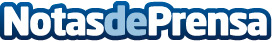 La Fundación Oir es Clave alerta de los juguetes ruidososLa fundación y otras instituciones de la salud a nivel mundial advierten sobre los peligros de los juguetes sonoros a partir de los 60 decibeliosDatos de contacto:Nota de prensa publicada en: https://www.notasdeprensa.es/la-fundacion-oir-es-clave-alerta-de-los Categorias: Sociedad Infantil http://www.notasdeprensa.es